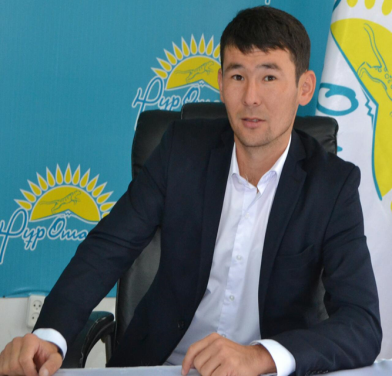 Нұрболат Серікұлы Жұмағазиев,Батыс Қазақстан облысы, Сырым ауданы,ЖББ М.Қаналиев атындағы Алғабас орта мектеп-балабақша кешенінің тәлімгеріКел, студенттер сырласайық(студенттермен кездесу кеші, сыныптан тыс шара)Мақсаты: Студент пен оқушы арасындағы байланысты нығайта отырып, сырласу, әр студенттердің қызықты да қиын күндерін тыңдай отырып, оқушыны шыдамдылыққа баулу,кәсіптік бағдар беру. 1-жүргізуші: Ассалаума алейкум, құрметті телекөрермендер!2-жүргізуші:Қайырлы күн !Бүгінгі жаңалығымыздың басты тақырыбы  студенттер жайлы болмақ.1-жүргізуші:Студенттер – өмірдің гүл күндері,Қуанышта аз емес бұл күндері.Қайғысы да бір басыңа жетіп жатыр,Ұйқысыз өткен кейде бір түндері.2-жүргізуші:Міне, осындай өмірді кешкен жандар,Ертеңгі елімізге атар таңдар.Бірі – дәрігер, бірі – ұстаз, бірі – әнші,Маман болып бір күні шығарсыңдар, – дей келе МУЗЫКАЛЫҚ ЖАРНАМАҒА КЕЗЕК БЕРЕМІЗ!1-жүргізуші:Айтпақшы, бүгін Қаналиев мектебінде Студенттермен кездесу кеші өтіп жатыр дейді.2-жүргізуші: Бәрекелді, ендеше мектеп директоры Сәлмен Аманұлына қоңырау шалып,қуанышымен бөлісейік!Алло...Саламатсыз ба! Қалыңыз қалай? Біз Алғабас арнасынан хабарласып тұрмыз!Бүгін сіз басқарып отырған білім ордасында қуанышты мереке болып жатыр, яғни көптен күткен түлектеріңіз ұстаздарына деген ыстық сағынышын басуға мектепке келіп жатыр деп естідік! Сол қуанышыңызбен бөліссеңіз!Айтар тілегіңіз!1-жүргізуші: Уақытыңызды бөліп қоңырауымызға жауап бергеніңізге рахмет!Сау болыңыз!2-жүргізуші:Арсен,  мен өмірімде мамандық таңдаудан қателеспедім,соған әлі күнге дейін қуанамын!Менің ойымша Ұстаздық – әлемдегі ең керемет мамандық.1-жүргізуші:Әттең, менде сіз сияқты Ұстаз болсам ғой! Бірақ маған ұстаз болу қайда. Мамандықты әлі күнге дейін таңдай алмай жүрмін! Басым қатып кетті.2-жүргізуші:Олай болса,  әр түрлі маман иелеріне қоңырау шалып,саған мамандық таңдайық!1-жүргізуші:Керемет!2-жүргізуші:Ең алдымен  Сырым аудандық «Сырым елі» саяси-қоғамдық  газетінің тілшісі,халықаралық айтыс ақындары мен жыршы-термешілер одағының мүшесі, республикалық ақындар айтысының жеңімпазы Бауыржан Ширмединұлына қоңырау шалайық!Алло...Саламатсызба!Қалыңыз қалай?Біз сізге Алғабас арнасынан  хабарласып тұрмыз!Сізге қояр сұрағымыз бар еді.Сізге өз мамандығыңыз ұнай ма?Бұл мамандықтың иесі болу үшін адам бойында қандай қасиеттер болу керек?Артыңыздан ерген жастарға айтар тілегіңіз!?1-жүргізуші: Уақытыңызды бөліп қоңырауымызға жауап бергеніңізге рахмет! Сау болыңыз!Ендеше, «Сырым жастар» жастар қоғамдық бірлестігінің төрағасы Нұртілеу Болат мырзаға қоңырау шалайық!Алло!Қалыңыз қалай?Рұқсат болса сізге қояр сұрағымыз бар еді.Мамандық таңдарда өз ойыңды тыңдаған дұрыс па, әлде ата-ананың қалауымен бару керек пе? Айтпақшы, халықаралық ән байқауының лауреаты, әнші Бекей Қанат мырза  екеуіңіз ылғи гастрольдік сапарда бірге жүресіз, қазірде қасыңызда шығар?Ия!Өте керемет, ендеше телефонды бере қоясыз ба?Алло!Қалыңыз қалай?Сізге қояр сұрағымыз бар еді?Сіз мамандығыңызды өзіңіз таңдадыңыз ба , әлде ата-анаңыздың ықпалымен бардыңыз ба?2-жүргізуші: Мектеп табалдырығын аттағалы тұрған жас түлектерге қандай мамандықты таңдауға кеңес бересіз?1-жүргізуші: Уақытыңызды бөліп қоңырауымызға жауап бергеніңізге рахмет!Сау болыңыз!2-жүргізуші: Ендеше Алғабас мәдениет үйінің директоры Шынтас Ғадамшаұлына қоңырау шалайық!Алло!Қалыңыз қалай?Сізге қояр сұрағымыз бар еді?Осы салада қызмет жасап жүргеніңізде басыңыздан өткен қызық оқиғаңызбен бөліссеңіз!Дубай қаласынан тікелей эфирге әріптесіміз шығып жатыр екен.Тыңдап тұрмыз.(Теледидардан тілек жолдау)2-жүргізуші: Ұрпақпен өмір жолы жалғанады,Көңілді күндер тусын алдан әлі,Сіздерүшін осы кешашылады,Сіздер үшін әншілер ән салады дей келе, музыкалық жарнамаға кезек береміз!1-жүргізуші: Балалық, шаттық өмір, думанды кеш,Түседі естеріңе қызықты кез.Сағыныш бойды билеп келгендерге,Мектептің есіктері ашық әр кез.2-жүргізуші: Сол бір кез сәті түскен бүгінгі күн,Қосыңыз әрқайсыңыз жақсы бір үн.Сырласып отырайық, ән салайық.Мауқымыз басылғанша осы бір күн. Келесі кезекті ойынға берейік. «Ғажайып алаң» бағдарламасына қош келдіңіздер! Ортамызда 2015, 2016, 2017 жылы мектеп қабырғасынан түлеп ұшқан студенттеріміз отыр.Солардың арасынан бір-бір студентті ортаға (барабанның қасына) шақырамыз.Тарихи сұрақтар қойылып,жеңімпаздарға бағалы сыйлықтар табыс етілді.1-жүргізуші:Артта қалды, әттең-ай, балалық шақтың белесі,Өздеріңмен биік қой елдің еңсесі.Сүріне көрмеңдер, тағдырдың сан қилы қатал сынынан,Күтіп тұр алда болашақ өмірдің сойқан күресі!2-жүргізуші:Балалықпен қоштасып, даналыққа беттедің,Арыңды сақта жасыңнан, адалдық болсын серігің.Арманның шығып шыңына, мақсатыңа құлаш ұр,Өздеріңе тапсырдық туған жердің ертеңін! – дей келе, осымен студенттермен кездесу кешін ақтаймыз. Көріскенше күн жақсы! Бай, қуатты болайық!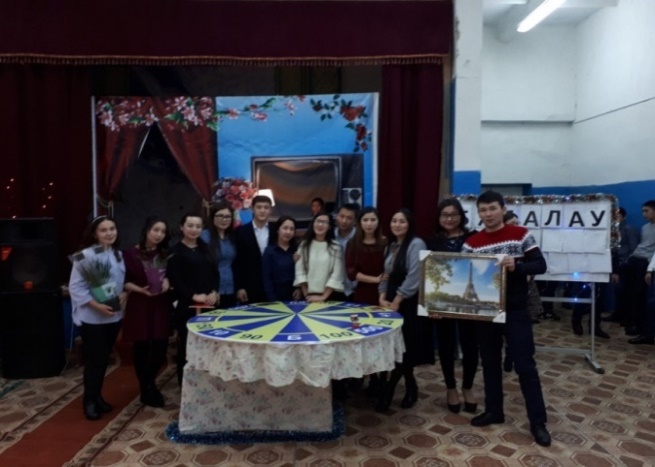 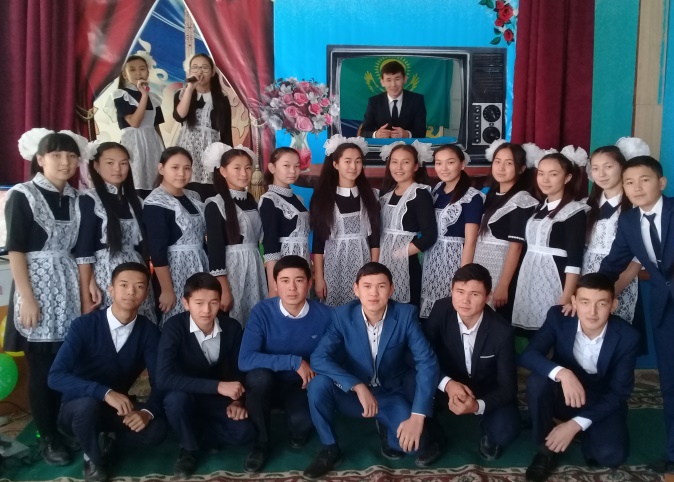 